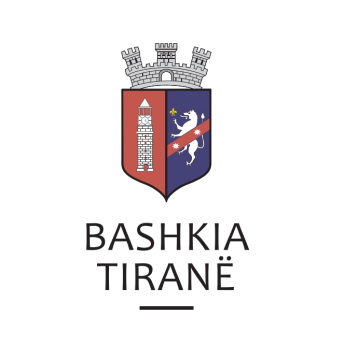      R  E  P U  B  L  I  K  A    E   S  H  Q  I  P  Ë  R  I  S  Ë
  BASHKIA TIRANË
DREJTORIA E PËRGJITHSHME PËR MARRËDHËNIET ME PUBLIKUN DHE JASHTË
DREJTORIA E KOMUNIKIMIT ME QYTETARËTLënda: Kërkesë për shpallje nga Gjykata së Rrethit Gjyqësor Tiranë për z. Dritan Kaso.Pranë Bashkisë Tiranë ka ardhur kërkesa për shpallje nga Gjykata e Rrethit Gjyqësor Tiranë, me nr. 12298/2560 regj. them., datë 09.05.2019, protokolluar në institucionin tonë me nr. 20065 prot., datë 14.05.2019.Ju sqarojmë se kjo gjykatë dërgon shpallje për  zhvillimin e gjykimit të çështjes penale që i përket:Paditës:         Refik ÇepeliTë paditur:   Dritan Kaso, Mirela Canaj, Suela DajçiObjekti:         Pjestim pasurie, etj.Data dhe ora e seancës:    14.06.2019, ora 10:30Drejtoria e Komunikimit me Qytetarët ka bërë të mundur afishimin e shpalljes për z. Dritan Kaso, në tabelën e shpalljeve të Sektorit të Informimit dhe Shërbimeve për Qytetarët pranë Bashkisë Tiranë.     R  E  P U  B  L  I  K  A    E   S  H  Q  I  P  Ë  R  I  S  Ë
  BASHKIA TIRANË
DREJTORIA E PËRGJITHSHME PËR MARRËDHËNIET ME PUBLIKUN DHE JASHTË
DREJTORIA E KOMUNIKIMIT ME QYTETARËTLënda: Kërkesë për shpallje nga Gjykata së Rrethit Gjyqësor Tiranë për znj. Mirela Hysen Canaj.Pranë Bashkisë Tiranë ka ardhur kërkesa për shpallje nga Gjykata e Rrethit Gjyqësor Tiranë, me nr. 12298/2560 regj. them., datë 09.05.2019, protokolluar në institucionin tonë me nr. 20064 prot., datë 14.05.2019.Ju sqarojmë se kjo gjykatë dërgon shpallje për  zhvillimin e gjykimit të çështjes penale që i përket:Paditës:         Refik ÇepeliTë paditur:   Dritan Kaso, Mirela Canaj, Suela DajçiObjekti:         Pjestim pasurie, etj.Data dhe ora e seancës:    14.06.2019, ora 10:30Drejtoria e Komunikimit me Qytetarët ka bërë të mundur afishimin e shpalljes për znj. Mirela Hysen Canaj, në tabelën e shpalljeve të Sektorit të Informimit dhe Shërbimeve për Qytetarët pranë Bashkisë Tiranë.     R  E  P U  B  L  I  K  A    E   S  H  Q  I  P  Ë  R  I  S  Ë
  BASHKIA TIRANË
DREJTORIA E PËRGJITHSHME PËR MARRËDHËNIET ME PUBLIKUN DHE JASHTË
DREJTORIA E KOMUNIKIMIT ME QYTETARËTLënda: Kërkesë për shpallje nga Gjykata së Rrethit Gjyqësor Tiranë për znj. Suela Hysen Dajçi.Pranë Bashkisë Tiranë ka ardhur kërkesa për shpallje nga Gjykata e Rrethit Gjyqësor Tiranë, me nr. 12298/2560 regj. them., datë 09.05.2019, protokolluar në institucionin tonë me nr. 20066 prot., datë 14.05.2019.Ju sqarojmë se kjo gjykatë dërgon shpallje për  zhvillimin e gjykimit të çështjes penale që i përket:Paditës:         Refik ÇepeliTë paditur:   Dritan Kaso, Mirela Canaj, Suela DajçiObjekti:         Pjestim pasurie, etj.Data dhe ora e seancës:    14.06.2019, ora 10:30Drejtoria e Komunikimit me Qytetarët ka bërë të mundur afishimin e shpalljes për znj. Suela Hysen Dajçi, në tabelën e shpalljeve të Sektorit të Informimit dhe Shërbimeve për Qytetarët pranë Bashkisë Tiranë.     R  E  P U  B  L  I  K  A    E   S  H  Q  I  P  Ë  R  I  S  Ë
  BASHKIA TIRANË
DREJTORIA E PËRGJITHSHME PËR MARRËDHËNIET ME PUBLIKUN DHE JASHTË
DREJTORIA E KOMUNIKIMIT ME QYTETARËTLënda: Kërkesë për shpallje nga Gjykata së Rrethit Gjyqësor Tiranë për znj. Fiqirete Baki Çala.Pranë Bashkisë Tiranë ka ardhur kërkesa për shpallje nga Gjykata e Rrethit Gjyqësor Tiranë, me nr. 2516 regj. S. P., datë 10.05.2019, protokolluar në institucionin tonë me nr. 20084 prot., datë 14.05.2019.Ju sqarojmë se kjo gjykatë dërgon shpallje për  zhvillimin e gjykimit të çështjes penale që i përket:Të Pandehurve:              Bashkim Çala, Fiqirete ÇalaAkuzuar:                          Për kryerjen e veprës penale “Mashtrimi”, me pasoja të rënda,                                           kryer në bashkëpunim, parashikuar nga neni 143/3, i Kodit                                           Penal.Data dhe ora e seancës:  03.06.2019, ora 11:00Drejtoria e Komunikimit me Qytetarët ka bërë të mundur afishimin e shpalljes për znj. Fiqirete Baki Çala, në tabelën e shpalljeve të Sektorit të Informimit dhe Shërbimeve për Qytetarët pranë Bashkisë Tiranë.     R  E  P U  B  L  I  K  A    E   S  H  Q  I  P  Ë  R  I  S  Ë
  BASHKIA TIRANË
DREJTORIA E PËRGJITHSHME PËR MARRËDHËNIET ME PUBLIKUN DHE JASHTË
DREJTORIA E KOMUNIKIMIT ME QYTETARËTLënda: Kërkesë për shpallje nga Gjykata së Rrethit Gjyqësor Tiranë për z. Anduen Zylyftar Aliaj.Pranë Bashkisë Tiranë ka ardhur kërkesa për shpallje nga Gjykata e Rrethit Gjyqësor Tiranë, me nr. 2497 regj. S. P., datë 09.05.2019, protokolluar në institucionin tonë me nr. 20055 prot., datë 14.05.2019.Ju sqarojmë se kjo gjykatë dërgon shpallje për  zhvillimin e gjykimit të çështjes penale që i përket:Të Pandehurit:                Anduen AliajAkuzuar:                          Për kryerjen e veprës penale “Vrasje me dashje”, mbetur në                                           tentativë dhe “Prodhim dhe mbajtje pa leje e armëve luftarake                                           dhe municionit”.Data dhe ora e seancës:  03.06.2019, ora 12:00Drejtoria e Komunikimit me Qytetarët ka bërë të mundur afishimin e shpalljes për z. Anduen Zylyftar Aliaj, në tabelën e shpalljeve të Sektorit të Informimit dhe Shërbimeve për Qytetarët pranë Bashkisë Tiranë.     R  E  P U  B  L  I  K  A    E   S  H  Q  I  P  Ë  R  I  S  Ë
  BASHKIA TIRANË
DREJTORIA E PËRGJITHSHME PËR MARRËDHËNIET ME PUBLIKUN DHE JASHTË
DREJTORIA E KOMUNIKIMIT ME QYTETARËTLënda: Kërkesë për shpallje nga Gjykata e Rrethit Gjyqësor Vlorë për znj. Parashqevi Çipa.Pranë Bashkisë Tiranë ka ardhur kërkesa për shpallje nga Gjykata e Rrethit Gjyqësor Vlorë, me nr. 1282 akti (H. Çela), datë 06.05.2019, protokolluar në Bashkinë Tiranë me nr. 20073 prot., datë 14.05.2019.Ju sqarojmë se kjo gjykatë dërgon për shpallje për komunikimin e Vendimit nr. 577, datë 09.04.2019, të çështjes civile me palë:Paditësa:           Kristo Duko, Leandro DukoTë Paditur:      Bashkia Himarë, Lefter Çipa, Qirana Çipa, Parashqevi Çipa, Andrea                           Çipa, Sotir Çipa, Ardian Çipa.Objekt:             Anullimin e aktit të marrjes së tokës në pronësi, në favor të familjes                            bujqësore, me kryefamiljar Lefter Çipa, etj.Drejtoria e Komunikimit me Qytetarët ka bërë të mundur afishimin e shpalljes për znj. Parashqevi Çipa, në tabelën e shpalljeve të Sektorit të Informimit dhe Shërbimeve për Qytetarët pranë Bashkisë Tiranë.     R  E  P U  B  L  I  K  A    E   S  H  Q  I  P  Ë  R  I  S  Ë
  BASHKIA TIRANË
DREJTORIA E PËRGJITHSHME PËR MARRËDHËNIET ME PUBLIKUN DHE JASHTË
DREJTORIA E KOMUNIKIMIT ME QYTETARËTLënda: Kërkesë për shpallje nga Gjykata e Rrethit Gjyqësor Vlorë për z. Ardian Çipa.Pranë Bashkisë Tiranë ka ardhur kërkesa për shpallje nga Gjykata e Rrethit Gjyqësor Vlorë, me nr. 1282 akti (H. Çela), datë 06.05.2019, protokolluar në Bashkinë Tiranë me nr. 20071 prot., datë 14.05.2019.Ju sqarojmë se kjo gjykatë dërgon për shpallje për komunikimin e Vendimit nr. 577, datë 09.04.2019, të çështjes civile me palë:Paditësa:           Kristo Duko, Leandro DukoTë Paditur:      Bashkia Himarë, Lefter Çipa, Qirana Çipa, Parashqevi Çipa, Andrea                           Çipa, Sotir Çipa, Ardian Çipa.Objekt:             Anullimin e aktit të marrjes së tokës në pronësi, në favor të familjes                            bujqësore, me kryefamiljar Lefter Çipa, etj.Drejtoria e Komunikimit me Qytetarët ka bërë të mundur afishimin e shpalljes për z. Ardian Çipa, në tabelën e shpalljeve të Sektorit të Informimit dhe Shërbimeve për Qytetarët pranë Bashkisë Tiranë.     R  E  P U  B  L  I  K  A    E   S  H  Q  I  P  Ë  R  I  S  Ë
  BASHKIA TIRANË
DREJTORIA E PËRGJITHSHME PËR MARRËDHËNIET ME PUBLIKUN DHE JASHTË
DREJTORIA E KOMUNIKIMIT ME QYTETARËTLënda: Kërkesë për shpallje nga Gjykata e Apelit Vlorë për z. Sotiraq Capo.Pranë Bashkisë Tiranë ka ardhur kërkesa për shpallje nga Gjykata e Apelit Vlorë, me nr. 329 regjistri, datë 26.04.2019, protokolluar në Bashkinë Tiranë me nr. 20041 prot., datë 14.05.2019.Ju sqarojmë se kjo gjykatë dërgon shpallje se është zhvilluar gjykimi i çështjes civile që i përket:Paditës:            Mirela Thoma Koshovari (Haxhistasa)Të paditur:      Dhimitër Capo, Thoma Capo, ZVRPP Berat, Elidjana Zhara, Polikseni                           Kola, Jani (Xhovani) Haxhistasa, Roberta Dore, Maksi Haxhistasa,                           Rezarta Dule, Enriketa Kola, Dhoksia Ceca, Sotiraq Capo, Klareta                           Capo, Vasil CapoObjekti:           “Njohje trashëgimtar ligjor, etj.”Drejtoria e Komunikimit me Qytetarët ka bërë të mundur afishimin e shpalljes për z. Sotiraq Capo, në tabelën e shpalljeve të Sektorit të Informimit dhe Shërbimeve për Qytetarët pranë Bashkisë Tiranë.     R  E  P U  B  L  I  K  A    E   S  H  Q  I  P  Ë  R  I  S  Ë
  BASHKIA TIRANË
DREJTORIA E PËRGJITHSHME PËR MARRËDHËNIET ME PUBLIKUN DHE JASHTË
DREJTORIA E KOMUNIKIMIT ME QYTETARËTLënda: Kërkesë për shpallje nga Gjykata e Apelit Vlorë për znj. Polikseni Kola.Pranë Bashkisë Tiranë ka ardhur kërkesa për shpallje nga Gjykata e Apelit Vlorë, me nr. 329 regjistri, datë 26.04.2019, protokolluar në Bashkinë Tiranë me nr. 20040 prot., datë 14.05.2019.Ju sqarojmë se kjo gjykatë dërgon shpallje se është zhvilluar gjykimi i çështjes civile që i përket:Paditës:            Mirela Thoma Koshovari (Haxhistasa)Të paditur:      Dhimitër Capo, Thoma Capo, ZVRPP Berat, Elidjana Zhara, Polikseni                           Kola, Jani (Xhovani) Haxhistasa, Roberta Dore, Maksi Haxhistasa,                           Rezarta Dule, Enriketa Kola, Dhoksia Ceca, Sotiraq Capo, Klareta                           Capo, Vasil CapoObjekti:           “Njohje trashëgimtar ligjor, etj.”Drejtoria e Komunikimit me Qytetarët ka bërë të mundur afishimin e shpalljes për znj. Polikseni Kola, në tabelën e shpalljeve të Sektorit të Informimit dhe Shërbimeve për Qytetarët pranë Bashkisë Tiranë.     R  E  P U  B  L  I  K  A    E   S  H  Q  I  P  Ë  R  I  S  Ë
  BASHKIA TIRANË
DREJTORIA E PËRGJITHSHME PËR MARRËDHËNIET ME PUBLIKUN DHE JASHTË
DREJTORIA E KOMUNIKIMIT ME QYTETARËTLënda: Kërkesë për shpallje nga Gjykata e Apelit Vlorë për znj. Adile Kiptiu, z. Hysen Hyseni, znj. Ike Kiptiu, z. Halim Jagodina, znj. Metullae Hyseni, z. Ilir Kiptiu, znj. Fatmira Kiptiu, z. Artur Kiptiu, z. Alfred Kiptiu dhe z. Klodian Tahiti.Pranë Bashkisë Tiranë ka ardhur kërkesa për shpallje nga Gjykata e Apelit Vlorë, me nr. 344 regjistri, datë 26.04.2019, protokolluar në Bashkinë Tiranë me nr. 20039 prot., datë 14.05.2019.Ju sqarojmë se kjo gjykatë dërgon shpallje se është zhvilluar gjykimi i çështjes civile që i përket:Paditës:            Shërbimi Përmbarimor StarTë paditur:      Besnik Jagodina, Metullae Hyseni, Ike Kiptiu, Ilir Kiptiu, Fatmira                           Kiptiu, etj.Objekti:           “Zgjidhje kontratës së shitblerjes vecim i pjesës takuese.”Drejtoria e Komunikimit me Qytetarët ka bërë të mundur afishimin e shpalljes për znj. Adile Kiptiu, z. Hysen Hyseni, znj. Ike Kiptiu, z. Halim Jagodina, znj. Metullae Hyseni, z. Ilir Kiptiu, znj. Fatmira Kiptiu, z. Artur Kiptiu, z. Alfred Kiptiu dhe z. Klodian Tahiti, në tabelën e shpalljeve të Sektorit të Informimit dhe Shërbimeve për Qytetarët pranë Bashkisë Tiranë.     R  E  P U  B  L  I  K  A    E   S  H  Q  I  P  Ë  R  I  S  Ë
  BASHKIA TIRANË
DREJTORIA E PËRGJITHSHME PËR MARRËDHËNIET ME PUBLIKUN DHE JASHTË
DREJTORIA E KOMUNIKIMIT ME QYTETARËTLënda: Kërkesë për shpallje nga Gjykata e Apelit Vlorë për znj. Liri Hyseni dhe z. Ramazan Hyseni.Pranë Bashkisë Tiranë ka ardhur kërkesa për shpallje nga Gjykata e Apelit Vlorë, me nr. 344 regjistri, datë 26.04.2019, protokolluar në Bashkinë Tiranë me nr. 20038 prot., datë 14.05.2019.Ju sqarojmë se kjo gjykatë dërgon shpallje se është zhvilluar gjykimi i çështjes civile që i përket:Paditës:            Shërbimi Përmbarimor StarTë paditur:      Besnik Jagodina, Metullae Hyseni, Ike Kiptiu, Ilir Kiptiu, Fatmira                           Kiptiu, etj.Objekti:           “Zgjidhje kontratës së shitblerjes, vecim i pjesës takuese.”Drejtoria e Komunikimit me Qytetarët ka bërë të mundur afishimin e shpalljes për znj. Liri Hyseni dhe z. Ramazan Hyseni, në tabelën e shpalljeve të Sektorit të Informimit dhe Shërbimeve për Qytetarët pranë Bashkisë Tiranë.     R  E  P U  B  L  I  K  A    E   S  H  Q  I  P  Ë  R  I  S  Ë
  BASHKIA TIRANË
DREJTORIA E PËRGJITHSHME PËR MARRËDHËNIET ME PUBLIKUN DHE JASHTË
DREJTORIA E KOMUNIKIMIT ME QYTETARËTLënda: Kërkesë për shpallje nga Gjykata e Apelit Vlorë për znj. Vjollca Hyseni.Pranë Bashkisë Tiranë ka ardhur kërkesa për shpallje nga Gjykata e Apelit Vlorë, me nr. 344 regjistri, datë 26.04.2019, protokolluar në Bashkinë Tiranë me nr. 20036 prot., datë 14.05.2019.Ju sqarojmë se kjo gjykatë dërgon shpallje se është zhvilluar gjykimi i çështjes civile që i përket:Paditës:            Shërbimi Përmbarimor StarTë paditur:      Besnik Jagodina, Metullae Hyseni, Ike Kiptiu, Ilir Kiptiu, Fatmira                           Kiptiu, etj.Objekti:           “Zgjidhje kontratës së shitblerjes, vecim i pjesës takuese.”Drejtoria e Komunikimit me Qytetarët ka bërë të mundur afishimin e shpalljes për znj. Vjollca Hyseni, në tabelën e shpalljeve të Sektorit të Informimit dhe Shërbimeve për Qytetarët pranë Bashkisë Tiranë.     R  E  P U  B  L  I  K  A    E   S  H  Q  I  P  Ë  R  I  S  Ë
  BASHKIA TIRANË
DREJTORIA E PËRGJITHSHME PËR MARRËDHËNIET ME PUBLIKUN DHE JASHTË
DREJTORIA E KOMUNIKIMIT ME QYTETARËTLënda: Kërkesë për shpallje nga Gjykata e Apelit Vlorë për shoqërinë “Albgaz” sh.a.Pranë Bashkisë Tiranë ka ardhur kërkesa për shpallje nga Gjykata e Apelit Vlorë, me nr. 2004 regjistri, datë 02.05.2019, protokolluar në Bashkinë Tiranë me nr. 20035 prot., datë 14.05.2019.Ju sqarojmë se kjo gjykatë dërgon shpallje se është zhvilluar gjykimi i çështjes civile që i përket:Paditës:            Bilbil AlushajTë paditur:      Shoqëria Tregtare ALBPETROL SH.A.                          Shoqëria Tregtare ALBGAZ SH.A.Objekti:           “Detyrim shpërblim page.”Drejtoria e Komunikimit me Qytetarët ka bërë të mundur afishimin e shpalljes për shoqërinë “Albgaz” sh.a., në tabelën e shpalljeve të Sektorit të Informimit dhe Shërbimeve për Qytetarët pranë Bashkisë Tiranë.     R  E  P U  B  L  I  K  A    E   S  H  Q  I  P  Ë  R  I  S  Ë
  BASHKIA TIRANË
DREJTORIA E PËRGJITHSHME PËR MARRËDHËNIET ME PUBLIKUN DHE JASHTË
DREJTORIA E KOMUNIKIMIT ME QYTETARËTLënda: Kërkesë për shpallje nga Gjykata e Apelit Vlorë për znj. Meropi Thoma Conxhi (Tanku).Pranë Bashkisë Tiranë ka ardhur kërkesa për shpallje nga Gjykata e Apelit Vlorë, me nr. 2317 regjistri, datë 02.05.2019, protokolluar në Bashkinë Tiranë me nr. 20034 prot., datë 14.05.2019.Ju sqarojmë se kjo gjykatë dërgon shpallje se është zhvilluar gjykimi i çështjes civile që i përket:Paditës:            Shoqëria RRUFEJA SH.P.K.Të paditur:      Meropi Thoma Conxhi (Tanku)                          Engjellushe Thoma Sahatciu (Tanku), etj.Objekti:           “Pavlefshmëri titulli ekzekutiv”Drejtoria e Komunikimit me Qytetarët ka bërë të mundur afishimin e shpalljes për znj. Meropi Thoma Conxhi (Tanku), në tabelën e shpalljeve të Sektorit të Informimit dhe Shërbimeve për Qytetarët pranë Bashkisë Tiranë.     R  E  P U  B  L  I  K  A    E   S  H  Q  I  P  Ë  R  I  S  Ë
  BASHKIA TIRANË
DREJTORIA E PËRGJITHSHME PËR MARRËDHËNIET ME PUBLIKUN DHE JASHTË
DREJTORIA E KOMUNIKIMIT ME QYTETARËTLënda: Kërkesë për shpallje nga Gjykata e Apelit Vlorë për znj. Engjellushe Thoma Sahatciu (Tanku).Pranë Bashkisë Tiranë ka ardhur kërkesa për shpallje nga Gjykata e Apelit Vlorë, me nr. 2317 regjistri, datë 02.05.2019, protokolluar në Bashkinë Tiranë me nr. 20033 prot., datë 14.05.2019.Ju sqarojmë se kjo gjykatë dërgon shpallje se është zhvilluar gjykimi i çështjes civile që i përket:Paditës:            Shoqëria RRUFEJA SH.P.K.Të paditur:      Meropi Thoma Conxhi (Tanku)                          Engjellushe Thoma Sahatciu (Tanku), etj.Objekti:           “Pavlefshmëri titulli ekzekutiv”Drejtoria e Komunikimit me Qytetarët ka bërë të mundur afishimin e shpalljes për znj. Engjellushe Thoma Sahatciu (Tanku), në tabelën e shpalljeve të Sektorit të Informimit dhe Shërbimeve për Qytetarët pranë Bashkisë Tiranë.     R  E  P U  B  L  I  K  A    E   S  H  Q  I  P  Ë  R  I  S  Ë
  BASHKIA TIRANË
DREJTORIA E PËRGJITHSHME PËR MARRËDHËNIET ME PUBLIKUN DHE JASHTË
DREJTORIA E KOMUNIKIMIT ME QYTETARËTLënda: Kërkesë për shpallje nga Gjykata e Apelit Vlorë për Përmbaruesin Gjyqësor Privat Armels Lole.Pranë Bashkisë Tiranë ka ardhur kërkesa për shpallje nga Gjykata e Apelit Vlorë, me nr. 405 regjistri, datë 02.05.2019, protokolluar në Bashkinë Tiranë me nr. 20032 prot., datë 14.05.2019.Ju sqarojmë se kjo gjykatë dërgon shpallje se është zhvilluar gjykimi i çështjes civile që i përket:Paditës:            Jakup Refat LikaTë paditur:      Përmbaruesi Gjyqësor Privat Armels Lole, etj.Objekti:           “Pavlefshmëri titulli ekzekutiv”Drejtoria e Komunikimit me Qytetarët ka bërë të mundur afishimin e shpalljes për Përmbaruesin Gjyqësor Privat Armels Lole, në tabelën e shpalljeve të Sektorit të Informimit dhe Shërbimeve për Qytetarët pranë Bashkisë Tiranë.     R  E  P U  B  L  I  K  A    E   S  H  Q  I  P  Ë  R  I  S  Ë
  BASHKIA TIRANË
DREJTORIA E PËRGJITHSHME PËR MARRËDHËNIET ME PUBLIKUN DHE JASHTË
DREJTORIA E KOMUNIKIMIT ME QYTETARËTLënda: Kërkesë për shpallje nga Gjykata e Apelit Vlorë për z. Aster Mehilli.Pranë Bashkisë Tiranë ka ardhur kërkesa për shpallje nga Gjykata e Apelit Vlorë, me nr. 439 regjistri, datë 02.05.2019, protokolluar në Bashkinë Tiranë me nr. 20031 prot., datë 14.05.2019.Ju sqarojmë se kjo gjykatë dërgon shpallje se është zhvilluar gjykimi i çështjes civile që i përket:Paditës:            Aster Kosta MehilliTë paditur:      Jorgji Milo KocaniObjekti:           “Detyrim page shpenëzime...”Drejtoria e Komunikimit me Qytetarët ka bërë të mundur afishimin e shpalljes për z. Aster Mehilli, në tabelën e shpalljeve të Sektorit të Informimit dhe Shërbimeve për Qytetarët pranë Bashkisë Tiranë.     R  E  P U  B  L  I  K  A    E   S  H  Q  I  P  Ë  R  I  S  Ë
  BASHKIA TIRANË
DREJTORIA E PËRGJITHSHME PËR MARRËDHËNIET ME PUBLIKUN DHE JASHTË
DREJTORIA E KOMUNIKIMIT ME QYTETARËTLënda: Kërkesë për shpallje nga Gjykata e Apelit Vlorë për shoqërinë “Transatlantic Albania Ltd”.Pranë Bashkisë Tiranë ka ardhur kërkesa për shpallje nga Gjykata e Apelit Vlorë, me nr. 2142 regjistri, datë 30.04.2019, protokolluar në Bashkinë Tiranë me nr. 20030 prot., datë 14.05.2019.Ju sqarojmë se kjo gjykatë dërgon shpallje se është zhvilluar gjykimi i çështjes civile që i përket:Paditës:            Engjell KociajTë paditur:      Shoqëria “Transatlantic Albania Ltd”Objekti:           “Detyrim page dëmshpërblim...”Drejtoria e Komunikimit me Qytetarët ka bërë të mundur afishimin e shpalljes për shoqërinë “Transatlantic Albania Ltd”, në tabelën e shpalljeve të Sektorit të Informimit dhe Shërbimeve për Qytetarët pranë Bashkisë Tiranë.